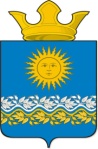 Администрация  Сладковского сельского поселенияСлободо-Туринского муниципального района Свердловской областиПОСТАНОВЛЕНИЕО внесении изменений  в Постановление администрации Сладковского сельского поселения от 23.01.2017 г. № 8  «О комиссии по соблюдению требований к служебному поведению муниципальных служащих и урегулированию конфликта интересов» В связи с изменением кадрового состава, администрация Сладковского сельского поселения, руководствуясь статьей 4-1 Закона Свердловской области от 29 октября 2007 года № 136-ОЗ «Об особенностях муниципальной службы на территории Свердловской области», ПОСТАНОВЛЯЕТ:1. Внести в Постановление администрации Сладковского сельского поселения от 23.01.2017 г. № 8 «О комиссии по соблюдению требований к служебному поведению муниципальных служащих и урегулированию конфликта интересов» следующие изменения:1.1. Приложение № 2 изложить в новой редакции (прилагается).2.  Опубликовать настоящее Постановление в печатном средстве массовой информации Думы и Администрации Сладковского сельского поселения «Информационный вестник», а также разместить на официальном сайте Сладковского сельского поселения в информационно-телекоммуникационной сети Интернет.3. Контроль исполнения настоящего Постановления оставляю за собой.Глава Сладковского сельского поселения                               Л.П. ФефеловаУТВЕРЖДЕНПостановлением АдминистрацииСладковского сельского поселенияот 00.00.0000 г. № 0000СОСТАВ комиссии по соблюдению требований к служебному поведению муниципальных служащих и урегулированию конфликта интересовПредседатель комиссии:Незаконнорожденных Алексей Николаевич - заместитель Главы администрации Сладковского сельского поселенияЗаместитель председателя комиссии:Лукасевич Юрий Викторович – ведущий специалист администрации Сладковского сельского поселенияСекретарь комиссии:Бабаева Ирина Сергеевна – специалист  1 категории администрации Сладковского сельского поселенияЧлен комиссии:Новикова Надежда Анатольевна – Директор МБУК "Сладковский культурно - досуговый центр" (по согласованию)00.00.0000 г.№ 0000с. Сладковскоес. Сладковскоес. Сладковское